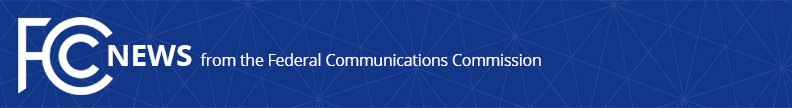 Contacto con los medios: Paloma Perezpaloma.perez@fcc.govPara publicación inmediataLA TRANSICIÓN DE ESTADOS UNIDOS A LA LÍNEA 988 DE PREVENCIÓN DEL SUICIDIO Y CRISIS COMIENZA Un número de 3 dígitos fácil de recordar permite acceder a servicios de prevención del suicidio y de crisis de salud mental en todo el país  -- WASHINGTON, 19 de julio de 2022—Empezando el fin de semana pasado, los Estados Unidos cambiará el número de 10 dígitos de la Línea Nacional de Prevención del Suicidio por el 988: un número de tres dígitos fácil de recordar para la atención de casos de crisis las 24 horas, los 7 días de la semana. Esta línea, que también enlaza con la Línea de Crisis para Veteranos, es el resultado de un esfuerzo conjunto de más de tres años del Departamento de Salud y Servicios Humanos (HHS), la Comisión Federal de Comunicaciones (FCC) y el Departamento de Asuntos de Veteranos (VA) de EE. UU. para poner la atención de casos de crisis al alcance de las personas que la necesitan.La Ley de Designación de Líneas Nacionales de Ayuda contra el Suicidio, promulgada tras la aprobación de una ley bipartidista en 2020, autorizó el 988 como nuevo número de tres dígitos para recibir ayuda en casos de crisis de salud mental y contra el suicidio. La FCC exigió a todos los proveedores de servicios telefónicos y de mensajes de texto de EE. UU. y de los cinco principales territorios estadounidenses que activen el 988 a más tardar el 16 de julio.El personal de la FCC propuso por primera vez el 988 en un informe presentado al Congreso en agosto de 2019 como el código de marcación de 3 dígitos en todo el país, fácil de recordar, para que las personas en crisis se comuniquen con consejeros de salud mental y prevención del suicidio a través de la Línea Nacional de Prevención del Suicidio. El 16 de julio de 2020, la FCC adoptó normas que designan el 988 para este fin. Tras reconocer la necesidad de apoyar mejor a las comunidades de riesgo en crisis, incluidos los jóvenes y las personas con discapacidades, la FCC adoptó normas adicionales en noviembre de 2021 para ampliar el acceso a este importante servicio estableciendo la posibilidad de enviar también mensajes de texto al 988. Para garantizar que las llamadas al 988 lleguen a la Línea Nacional de Prevención del Suicidio, la FCC adoptó normas que también exigieron que todos los proveedores afectados implementen la marcación de 10 dígitos en las zonas que se utiliza la marcación de siete dígitos con el 988 como los primeros tres números del número de teléfono, lo que afectó a 82 códigos de área en todo el país.“En todo el país, hay personas que están sufriendo. Necesitan ayuda. La buena noticia es que conseguir esa ayuda es ahora mucho más fácil. A partir de hoy, el 988 estará disponible en todo el país para que las personas en crisis, y sus seres queridos, puedan comunicarse más fácilmente con la Línea 988 de Prevención del Suicidio y Crisis”, informó la presidenta de la FCC Jessica Rosenworcel. “Esta iniciativa intergubernamental lleva años de preparación y llega en un momento crucial para ayudar a abordar la crisis de salud mental en nuestro país, especialmente para nuestros jóvenes”. La Línea 988 de Prevención del Suicidio y Crisis es una red de más de 200 centros de llamadas estatales y locales financiados por el HHS a través de la Administración de Salud Mental y Abuso de Sustancias (SAMHSA). En 2021, la línea recibió 3.6 millones de llamadas, mensajes de chat y de texto. Se espera que esa cifra se duplique al menos en el primer año completo después de la transición al 988.“El 988 es más que un número, es un mensaje: estamos ahí para usted. A través de esta y otras medidas, estamos tratando la salud mental como una prioridad y poniendo la atención de casos de crisis al alcance de más estadounidenses”, afirmó el secretario Becerra, que se ha reunido con los estados de todo el país con motivo de la transición al 988 como parte de la Gira Nacional para Fortalecer la Salud Mental del HHS. “Todavía queda mucho trabajo por hacer. Pero lo que importa es que estamos lanzando el 988 y que el número estará activo. Esperamos que cada gobernador y cada estado de la nación hagan su parte para que esto sea un éxito a largo plazo”.Según los Centros para el Control y la Prevención de Enfermedades, en Estados Unidos se produjo una muerte por suicidio cada 11 minutos en 2020. El suicidio fue la segunda causa de muerte entre los jóvenes de 10 a 14 años y de 25 a 34 años. De abril de 2020 a 2021, más de 100,000 personas murieron por sobredosis de drogas. Los estudios han demostrado que después de hablar con un consejero capacitado para casos de crisis, la mayoría de las personas que llaman a la Línea de Prevención del Suicidio y Crisis tienen una probabilidad significativamente mayor de sentirse menos deprimidas, con menos tendencias suicidas, menos abrumadas y más esperanzadas.  Las inversiones federales en la Línea 988 de Prevención del Suicidio y Crisis se han multiplicado por 18, pasando de $24 millones a $432 millones para ampliar los centros de crisis y la capacidad de los centros de apoyo, así como para ofrecer servicios especiales, incluida una subred para los hispanohablantes. Los $432 millones incluyeron $105 millones en financiación mediante subvenciones a los estados y territorios, proporcionada por el Plan de Rescate Estadounidense, para mejorar los índices de respuesta, aumentar la capacidad para satisfacer la demanda futura y garantizar que las llamadas iniciadas en sus estados o territorios se dirijan primero a los centros de llamadas locales, regionales o estatales para atención de crisis. Antes de esta inversión, la línea, que existe desde 2005, carecía históricamente de fondos y recursos.El VA administra la Línea de Crisis para Veteranos a través de la red nacional de la línea. Debido a la asociación del VA con esta línea, la Línea de Crisis para Veteranos se ve afectada por esta transición a un nuevo número. Los veteranos y sus seres queridos pueden ahora marcar el 988 y, a continuación, pulsar el 1 para comunicarse con la Línea de Crisis para Veteranos.“El 988 ha tardado mucho tiempo en llegar y servirá como un recurso crítico durante un caso de crisis en el que cada segundo cuenta. El nuevo número, más corto, ayudará a garantizar que los veteranos tengan un acceso más sencillo a la Línea de Crisis para Veteranos”, afirmó el secretario del VA Denis McDonough. “Este lanzamiento es un enfoque de todo el gobierno en línea con el llamamiento del presidente para dar prioridad a la salud mental mediante el fortalecimiento del acceso a los servicios de crisis, y la prevención del suicidio de los veteranos, nuestra principal prioridad clínica”. 
 El número de 10 dígitos, 1-800-273-TALK (8255), seguirá funcionando después del 16 de julio y dirigirá las llamadas al 988 indefinidamente. Los veteranos, los militares y sus familias también pueden seguir llamando a la Línea de Crisis para Veteranos con el número de teléfono actual 1-800-273-8255 y pulsar el 1, o bien pueden comunicarse por chat o mensaje de texto al 838255.Para obtener más información sobre la función de la FCC en la transición al 988, visite https://www.fcc.gov/linea-988-de-prevencion-del-suicidio-y-crisis. Puede encontrar más información sobre el 988 en www.samhsa.gov/988 y https://www.samhsa.gov/find-help/988/faqs. Hay un recurso descargable con logotipos, imágenes y material de archivo disponible en línea a través del kit de herramientas de la SAMHSA.###
Relaciones con los medios: (202) 418-0500/Lenguaje de señas (ASL): (844) 432-2275/Twitter: @FCC/www.fcc.gov Este es un comunicado extraoficial para anunciar una medida de la Comisión. La publicación del texto completo de una orden de la Comisión constituye una acción oficial. Véase MCI v. FCC, 515 F.2d 385 (D.C. Cir. 1974).